  WDAMA Online WD MayaBloom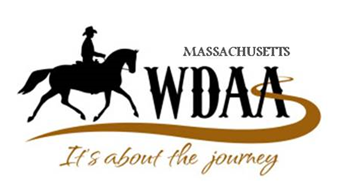 WDAA Recognized Show – 21-207Video Submission: April 10 – April 29Class Number: Level & Test:   Rider:   Horse:  